SOUTHMORE INTERMEDIATE 2017-2018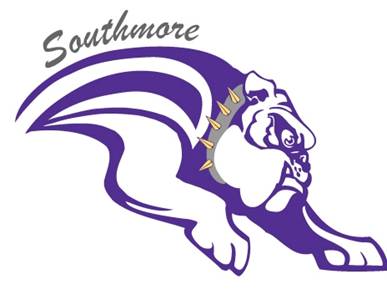          GRADE 7 REGISTRATION     NNAME: __________________________________________________________________________                        	 (Last)			                            (First)			                (Middle)	
ID#_______________________    BIRTHDATE _____________________            M     or      F                                                                                                                                                                                                  (CIRCLE ONE) ELECTIVE COURSE SELECTION :Directions: Select a total of 6 Elective Courses listed below for your 7th grade year.  One semester of PE is required unless in Athletics.  You may choose 2 semesters of PE. Rank each elective in your order of preference, 1 being your first choice to take and 6 being the last choice.  (3 Credits in the Fall Semester & 3 Credits in the Spring Semester)._____ Technology Applications (1 CREDIT)					                    _____ Art A - Semester 1 (1 CREDIT)_____ Art B - Semester 2 (1 CREDIT) *only if you have Art A_____ PE B – Semester 2 (1 CREDIT) *only if you have PE A_____ Teen Leadership (1 CREDIT)			_____ Musical Theatre (1 CREDIT) Semester 2 elective                                                                          _____ Band 7 (4 CREDITS)		_____ Years Experience/ ______________Instrument Played		_____ Orchestra 7 (4 CREDITS)	_____ Years Experience/ ______________Instrument Played		_____ Boys Choir 7 (4 CREDITS)_____ Girls Choir 7 (2 CREDITS)			Other Electives with Pre-requisites and or Application Process sI understand that if I am chosen for Athletics, my electives chosen will change.Athletics - I would like to be considered for ATHLETICS:    YES      or       NO                                                                                                             (Circle one)ConnectsI am interested in CONNECT:          YES      or       NO                                                                 (Circle one)X ______________________________________________________________		Date __________________         Parent Signature – Indicates Approval /(Firma de padre(s) indica ser aprovado)X ______________________________________________________________	             Date __________________        Student Signature* Participation in band or orchestra WILL require the purchase or rental of an instrument/supplies.** Reading and Math Intervention Electives will be REQUIRED for students who do not meet minimum expectations on the 2017 STAAR Test.*** Reading and Math Intervention Electives are NOT OPTIONAL and will replace other chosen electives.NOTE: Schedule changes will be made only for class leveling/balance